ORDERBY THE COMMISSION:On September 30, 2019, Duquesne Light Company (Duquesne Light), Utility Code 110150, filed Tariff Electric - Pa. P.U.C. No. 25 (Tariff No. 25), to become effective December 2, 2019.  Duquesne Light proposes that the new tariff supersede and cancel its currently effective Tariff Electric PA. P.U.C. No. 24 (Tariff No. 24) and all supplements associated with Tariff No. 24.Concurrently, on September 30, 2019, Duquesne Light filed Supplement No. 207 to Tariff Electric – Pa. P.U.C. No. 24 (Supplement No. 207), to become effective December 1, 2019.  Duquesne Light stated that Supplement No. 207 updated the rates at Rider No. 8 - Default Service Supply, and these updates are also reflected in Tariff No. 25.  Supplement No. 207 was approved by Secretarial Letter on October 31, 2019.Duquesne Light stated that the proposed changes reflected in Tariff No. 25 consist of housekeeping updates.  Duquesne Light further stated that the updates are intended to clean up and streamline its existing tariff content for ease of review.Duquesne Light stated that the proposed changes will specifically: 1) remove blank pages and spaces and update tariff page numbers accordingly; 2) renumber Rule No. 5a to Rule No. 5.1 for numbering consistency through the tariff; 3) remove Rule    No. 44 because it is now obsolete and no longer serves a purpose; 4) add an explanatory footnote to the Monthly Rates chart in Appendix A – Transmission Service Charges which reinforces that the demand charge is based on the Network Service Peak Load for certain rate schedules; and 5) correct typographical errors in both Rate RH and Appendix A – Transmission Service Charges.Duquesne Light stated that Rule No. 44 pertained to the removal of surge protection devices during its Smart Meter Procurement and Installation Plan, at Docket No. M-2009-2092655.  Duquesne Light further stated that is has substantially completed all smart meter deployments in its service territory, in the process of which Duquesne Light also removed all known surge protection devices from customer premises and is unaware of any surge protection devices remaining in the field.  Thus, Rule No. 44 has become obsolete and no longer serves a purpose.Duquesne Light submitted that the proposed changes will have no effect on customer bills or the company’s revenues and expenses.  Upon filing Tariff No. 25 with the Commission, the company posted a red-line and clean version of Tariff No. 25 on its public website.Duquesne Light serves approximately 599,691 customers.  Duquesne Light served          Tariff No. 25 on the Commission’s Bureau of Investigation and Enforcement, the Office of Consumer Advocate and the Office of Small Business Advocate.  No complaints have been filed and no hearings held.	The Commission agrees that the tariff changes will clean up and streamline Duquesne Light’s existing tariff content for ease of review.  Upon review of Tariff      No. 25, we find that the proposed modifications contained therein do not appear to be unlawful, unjust, unreasonable, or contrary to the public interest.  	Accordingly, we grant Tariff No. 25 to become effective on December 2, 2019.  However, approval of this filing does not constitute a determination that this filing is lawful, just, or reasonable, but only that further investigation or suspension does not appear to be warranted at this time; THEREFORE,	IT IS ORDERED:1.	That Duquesne Light Company Tariff Electric Pa. P.U.C. No. 25 is hereby permitted to become effective on December 2, 2019.2.	That this Order is without prejudice to any issues that may be raised by any party with respect to the tariff changes implemented by Tariff Electric Pa. P.U.C. No. 25 in future proceedings.		3.	That a copy of this Order be served on the Office of Consumer Advocate, the Office of Small Business Advocate, and the Bureau of Investigation and Enforcement.	4.	That the proceeding at Docket No. R-2019-3013287 be closed.	BY THE COMMISSION,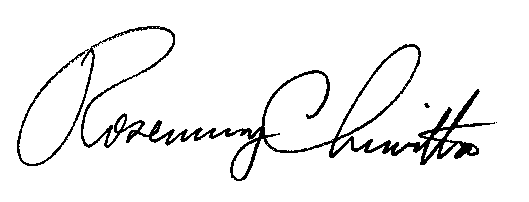 	Rosemary Chiavetta	Secretary(SEAL)ORDER ADOPTED:  November 14, 2019ORDER ENTERED:  November 14, 2019PENNSYLVANIAPUBLIC UTILITY COMMISSIONHARRISBURG, PA  17120Public Meeting held November 14, 2019Commissioners Present:Duquesne Light Company - Tariff Electric Pa. P.U.C. No. 25Docket Number:R-2019-3013287